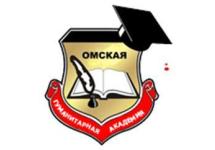 МЕТОДИЧЕСКИЕ УКАЗАНИЯпо практической подготовкеПРОИЗВОДСТВЕННАЯ (ПЕДАГОГИЧЕСКАЯ) ПРАКТИКА (преподавательская) К.М.06.11 (П)Бакалавриат по направлению подготовки 44.03.05 Педагогическое образование (с двумя профилями подготовки) Направленность (профиль) программы: «Дошкольное образование» и «Начальное образование»Омск, 2022Составитель:Доцент кафедры Педагогики, психологии и социальной работы, к.п.н.   Т.С. Котлярова     Рекомендованы решением кафедры педагогики, психологии и социальной работыПротокол от  25 .03. 2022 г.  № 8Зав. кафедрой  д.п.н., профессор Е.В. Лопанова СОДЕРЖАНИЕ1. Общие положения2. Цели и задачи практической подготовки при реализации производственной (педагогической) практики (преподавательской)  3. Формы и способы проведения практической подготовки при реализации производственной (педагогической) практики (преподавательской)  4. Организация практической подготовки при реализации производственной (педагогической) практики (преподавательской)  5. Содержание практической подготовки при реализации производственной (педагогической) практики (преподавательской)  6. Структура отчета по  прохождению производственной (педагогической) практики (преподавательской)  7. Требования к оформлению отчета по производственной (педагогической) практике (преподавательской)  1. Общие положенияПрактическая подготовка в форме производственной (педагогической) практики (преподавательской) (далее – производственная практика, педагогическая  практика, преподавательская практика, практика) является компонентом образовательной программы, предусмотренным учебным планом (пункт 22 статьи 2 Федерального закона N 273-ФЗ), является обязательным разделом ОПОП ВО по направлению подготовки 44.03.05 «Педагогическое образование (с двумя профилями подготовки)» направленность (профиль) подготовки «Дошкольное образование» и «Начальное образование», проводится в соответствии с ФГОС ВО, графиком учебного процесса, учебным планом. Производственная (педагогическая) практика (преподавательская) К.М.06.08 (П) относится к Блоку 2 «Практики» учебного плана. Раздел образовательной программы «Практика» реализуется в рамках   осуществления практической подготовки обучающихся. Практическая подготовка – это форма организации образовательной деятельности при освоении образовательной программы в условиях выполнения обучающимися определенных видов работ, связанных с будущей профессиональной деятельностью и направленных на формирование, закрепление, развитие практических навыков и компетенций по профилю «Дошкольное образование» и «Начальное образование» (пункт 24 статьи 2 Федерального закона N 273-ФЗ). Методические указания составлены в соответствии с:Федеральным законом  N 273-ФЗ - Федеральный закон от 29 декабря 2012 года N 273-ФЗ «Об образовании в Российской Федерации»; Федеральным законом  N 403-ФЗ - Федеральный закон от 2 декабря 2019 г. N 403-ФЗ «О внесении изменений в Федеральный закон «Об образовании в Российской Федерации» и отдельные законодательные акты Российской Федерации»; Приказом N 885/390, соответственно - Положением о практической подготовке обучающихся, утвержденным  приказом Министерства науки и высшего образования Российской Федерации и Министерства просвещения Российской Федерации от 5 августа 2020 г. N 885/390 (зарегистрированным  Министерством юстиции Российской Федерации 11 сентября 2020 г., регистрационный N 59778).Положением о практической подготовке обучающихся, осваивающих основные образовательные программы высшего образования – программы бакалавриата, программы магистратуры в ЧУОО ВО «Омская гуманитарная академия» (одобренным  на заседании Студенческого совета протокол № 2 от 28.09.2020 г, одобренным решением Ученого совета ЧУОО ВО «ОмГА» протокол № 2 от 28.09.2020 года, утвержденным  Председателем Ученого совета пр.№ 122 от 28.09.2020 г).  К.М.06.11(П) Производственная (педагогическая) практика (преподавательская)  входит в К.М.11 Предметно-методический  модуль, состоящий из модулей:  Модуль «Содержание и методы обучения в предметных областях «Филология. Русский язык. Родной язык», «Филология. Литературное чтение. Литературное чтение на родном языке» (Современный русский язык; детская литература; практикум по выразительному чтению; методика преподавания русского языка; методика преподавания литературного чтения);Модуль "Содержание и методы развития детей в образовательной области "Познавательное развитие; речевое развитие"" Модуль "Содержание и методы обучения в предметной области "Математика и информатика"" (математика и информатика; методика обучения математике в начальной школе; электронные образовательные ресурсы в начальном образовании);Модуль "Содержание и методы развития детей в образовательной области "Физическое развитие""Модуль "Содержание и методы развития детей в образовательной области "Социально-коммуникативное развитие"" Модуль "Содержание и методы обучения в предметных областях "Обществознание и естествознание (Окружающий мир)", "Основы духовно-нравственной культуры народов России"" (естествознание; обществознание; "окружающий мир" в школе: содержание предмета, технологии обучения; "основы религиозных культур и светской этики" в начальной школе: содержание предмета, технологии обучения); Модуль "Содержание и методы обучения в предметных областях "Искусство" и "Технология"" (Технологии музыкального развития младших школьников; "Изобразительное искусство" в начальной школе: содержание предмета, технологии обучения; Технология в начальной школе: содержание предмета, технологии обучения);Модуль "Содержание и методы обучения в предметной области "Физическая культура"" (Методика физического воспитания младших школьников, здоровьесберегающие технологии в начальной школе).Реализуется на очной форме обучения, 5 курсе в 9 семестре; на 5 курсе в 10 семестре; на заочной форме обучения, 5 курсе в 10 семестре; на 6 курсе в 11 семестреОбщая трудоемкость практики 12 з.е., 432 ч. 2. Цели и задачи практической подготовки при реализации (педагогической) практики (преподавательской)Производственная (педагогическая) практика (преподавательская) обучающихся по программе бакалавриата направления подготовки 44.03.05 «Педагогическое образование (с двумя профилями подготовки)» направленность (профиль) подготовки «Дошкольное образование» и «Начальное образование» проводится в соответствии с ФГОС ВО, графиком учебного процесса, учебным планом.   Производственная (педагогическая) практика (преподавательская) позволяет заложить основы формирования у обучающихся навыков осуществления профессиональной деятельности в соответствии со знаниями закономерностей развития личности, современных теорий обучения и воспитания, восприятия межкультурного разнообразия общества.Деятельность обучающихся в рамках производственной практики (педагогической) направлена на знакомство с основными функциями учителя начальных классов: информационной, организационной, проектной, конструктивной, коммуникативной, коррекционно-развивающей.Отличительной особенностью производственной практики (педагогической) является приобретение обучающимися первого педагогического опыта в ходе проведения уроков и внеклассных занятий. Производственная практика (педагогическая) ориентирована на подготовку обучающихся к проектированию и реализации образовательного процесса в образовательных учреждениях общего образования. Выполнение программы практики предполагает составление тематического и поурочного планирования, отбор содержания, методов, средств обучения и образовательных технологий, направленных на достижение личностных, предметных и метапредметных результатов обучения и др. Целью производственной (педагогической) практики (преподавательской) является – углубление и закрепление теоретических знаний, полученных в процессе изучения комплекса дисциплин предметно-методического модуля К задачам практики относятся:- Формирование способности управлять своим временем, выстраивать и реализовывать траекторию саморазвития на основе принципов образования в течение всей жизни- Формирование навыков  осуществления профессиональной деятельности в соответствии с нормативными правовыми актами в сфере образования и нормами профессиональной этики- Формирование навыков  участия в разработке тематического и поурочного планирования;- Формирование навыков  организации совместной и индивидуальной учебной и воспитательной деятельности обучающихся в соответствии с требованиями федеральных государственных образовательных стандартов- Формирование навыков  осуществления духовно-нравственного воспитания обучающихся на основе базовых национальных ценностей- Формирование навыков  осуществления контроля и оценки формирования результатов образования обучающихся, выявления и корректировки трудностей в обучении- Формирование навыков  взаимодействия с участниками образовательных отношений в рамках реализации образовательных программ- Формирование навыков  осуществления педагогической деятельности на основе специальных научных знаний- Формирование навыков  применения предметных знаний при реализации образовательного процесса.3. Формы и способы проведения практической подготовки при реализации производственной (педагогической) практики (преподавательской)Практику  обучающиеся проходят в организации, осуществляющей деятельность по направленности (профилю) программы «Дошкольное образование» и «Начальное образование», в том числе в структурном подразделении профильной организации, предназначенном для проведения практической подготовки, на основании договора о практической подготовке. Обучающиеся, совмещающие обучение с трудовой деятельностью, вправе проходить практику по месту трудовой деятельности, на основании договора, заключаемого между Академией и профильной организацией в случаях, если профессиональная деятельность, осуществляемая ими, соответствует требованиям к содержанию практической подготовки. В процессе прохождения практики обучающиеся находятся на рабочих местах и выполняют часть обязанностей штатных работников, как внештатные работники, а при наличии вакансии практикант может быть зачислен на штатную должность с выплатой заработной платы. Зачисление обучающегося на штатные должности не освобождает их от выполнения программы практики.Производственная (педагогическая) практика (преподавательская) проводится на базе образовательных организаций среднего общего образования (часть 1), дошкольного образования (часть 2). Руководителем практики от профильной организации должен быть учитель начальных классов (часть 1), воспитатель (часть 2).Обучающиеся проходят практику на основе договоров о практической подготовке с образовательными организациями.Для лиц с ограниченными возможностями здоровья при реализации практики  должны учитываться  состояние здоровья и требования по доступности мест прохождения практики и аудиторий для получения консультаций у руководителя. Академия и профильная организация должны соответствовать условиям организации обучения обучающихся с ограниченными возможностями здоровья, определяющегося адаптированной образовательной программой, а для инвалидов также в соответствии с индивидуальной программой реабилитации инвалида. Под специальными условиями для обучающимися с ограниченными возможностями здоровья и инвалидов понимаются условия, включающие в себя использование специальных образовательных программ и методов обучения и воспитания, специальных учебников, учебных пособий и дидактических материалов, специальных технических средств обучения коллективного и индивидуального пользования, предоставление услуг ассистента (помощника), оказывающего обучающимся необходимую техническую помощь, проведение групповых и индивидуальных коррекционных занятий, обеспечение доступа к зданиям организаций и другие условия, без которых невозможно или затруднено освоение образовательных программ обучающимися с ограниченными возможностями здоровья и инвалидов.4. Организация практической подготовки при реализации производственной (педагогической) практики (преподавательской)Общее руководство практикой осуществляет Омская гуманитарная академия:устанавливает календарные графики программы реализации практики ;осуществляет контроль за организацией и проведением практики, соблюдением её сроков и сроков отчетности по результатам ее прохождения.Методическое руководство практикой осуществляет кафедра педагогики, психологии и социальной работы. Перед организацией  практики обучающийся проходит инструктаж по технике безопасности, знакомится с программой практики, изучает методические рекомендации,  рекомендуемую справочную и специальную литературу, консультируется  у руководителя практики ОмГА.Обязанности кафедры педагогики, психологии и социальной работы, ответственной за организацию практики  (выпускающей кафедры):  - назначение руководителей практики из числа педагогических работников; -  подготовка приказа о практике; -  согласование программы практики с профильными организациями; - методическое руководство, а также проведение конференции по разъяснению целей, содержания, порядка и контроля практики . Руководитель практики от ОмГА:составляет рабочий график (план) проведения практики; разрабатывает при необходимости  индивидуальные задания для обучающихся, выполняемые в период практики;осуществляет контроль за соблюдением сроков проведения практики и соответствием ее содержания требованиям;оценивает результаты прохождения практики.Функции руководителя производственной (педагогической) практики (преподавательской) от Омской гуманитарной академии  возлагаются на преподавателей кафедры педагогики, психологии и социальной работы. Руководителем практики от профильной организации должен быть учитель начальных классов (часть 1), воспитатель (часть 2). Квалификация руководителей практики соответствует квалификационным характеристикам, установленным согласно Приказу Министерства труда и социальной защиты РФ «Об утверждении профессионального стандарта «Педагог (педагогическая деятельность в дошкольном, начальном общем,  основном общем, среднем общем образовании) (воспитатель, учитель)» от «8» октября 2013г. No 544н.Руководитель практики от профильной организации:согласовывает индивидуальные задания, содержание и планируемые результаты практики;обеспечивает обучающимся безопасные условия прохождения практики, отвечающие санитарным правилам и требованиям охраны труда;контролирует соблюдение трудовой и производственной дисциплины практикантами, контролирует ведение дневников практики.По итогам практики руководитель от профильной организации готовит отзыв- характеристику. Данный отзыв прилагается к отчету о практике . Отзыв руководителя практики может отражать следующие моменты. Характеристика обучающегося как специалиста, овладевшего определенным набором компетенций; способность к организаторской и управленческой деятельности, к творческому мышлению, инициативность и дисциплинированность, направления дальнейшего совершенствования, недостатки и пробелы в подготовке студента. Дается оценка выполнения практикантом заданий практики,  оценка уровня освоения компетенций.Во время прохождения практики необходимо подготовить письменный отчёт по практике, содержащий  исследующие документы:  - титульный лист; - заявление на практику; - задание на практику; - совместный план-график; - дневник практики;-  договор о практической подготовке студента; - отзыв-характеристику от руководителя профильной организации;  -подробный отчет по выполнению индивидуального задания на практику Отчет по практике, содержащий подробные данные по выполнению индивидуального задания и соответствующий требованиям по оформлению, следует сдать руководителю и защитить.Подведение итогов прохождения практической подготовки при реализации (педагогической) практики (преподавательской) Срок сдачи отчета по практике на кафедру педагогики, психологи и социальной работы  устанавливается в соответствии с учебным планом и графиком учебного процесса. Критерии оценивания отчета по практике:а) полнота и качество выполнения требований, предусмотренных программой практики;б) умение профессионально и грамотно отвечать на заданные вопросы;в) дисциплинированность и исполнительность обучающегося во время практики;г) характеристика результативности выполнения заданий студентом, прописанная в отзыве руководителя от профильной организации. Требования, предъявляемые к отчету по практике:выполнение программы практики, соответствие разделов отчета разделам программы;самостоятельность обучающегося при подготовке отчета;соответствие заголовков и содержания разделов  требованиям, указанным  в данных методических рекомендациях;выполнение индивидуального задания, согласованного с научным руководителем;соблюдение требований к оформлению отчета и дневника практики;полные и четкие ответы на вопросы при защите отчета.По производственной (педагогической) практике (преподавательской) выставляется дифференцированная отметка по четырехбалльной  системе.  Для получения оценки «отлично» необходимо продемонстрировать высокий уровень по всем требованиям, предъявляемым к содержанию и оформлению отчета по практике и его защите, правильно и полно ответить на вопросы. Для получения оценки «хорошо» необходимо продемонстрировать средний уровень (с незначительными отклонениями) по всем требованиям, предъявляемым к содержанию и оформлению отчета по практике и его защите, правильно ответить на вопросы.Для получения оценки «удовлетворительно» необходимо продемонстрировать допустимый уровень (с незначительными отклонениями) по всем требованиям, предъявляемым к содержанию и оформлению отчета по практике и его защите, поверхностно ответить на вопросы.Оценка «неудовлетворительно» ставится, если студент продемонстрировал  уровень «ниже допустимого» как минимум по одному требованию, предъявляемому к содержанию и оформлению отчета по практике  и его защите. Положительная оценка по результатам защиты отчёта вносится в ведомость и зачетную книжку студента.Обучающиеся, по уважительной или неуважительной причине не выполнившие программу практики, не защитившие отчет по практике в установленный срок или получившие неудовлетворительную оценку при защите отчета, получают академическую задолженность, ликвидация которой документально оформляется и осуществляется в установленном порядке. 5. Содержание практической подготовки при реализации производственной (педагогической) практики (преподавательской)По прибытии на место практики обучающийся должен в первую очередь пройти инструктаж по технике безопасности  (отражается в дневнике практики первым пунктом и в совместном графике (Приложение 6).Разделы предоставляемого руководителю практики отчета соответствуют частям / этапам прохождения практики. Внимание! Каждый раздел отчета сдается отдельно в распечатанном виде на выпускающую кафедру по окончанию каждого блока (части) практики).Часть первая – очная форма обучения - 5 курс, 9 семестр (4 недели, 216 ч.)заочная форма обучения  - 5 курс, 10 семестр  (4 недели, 216 ч.)Проводится в организации среднего общего образованияВ соответствии с учебным планом Производственная (педагогическая) практика (преподавательская)  включает следующие разделы:Введение (цели, задачи, описание базы  практики)Краткая характеристика составляющих рабочей  программы школы. 		Проанализировать основную  образовательную  программу  начального общего образования школы, результаты анализа внести в таблицу (приложение 8). 		Внимание! Основная образовательная программа школы должна быть представлена в открытом доступе на сайте образовательной организации в разделе «Образование», где с ней можно ознакомиться и сделать анализ документа по предложенной в приложении 8 схеме. Студентам, проживающим и проходящим практику за рубежом, можно сделать анализ основной рабочей программы начального общего образования любой Российской школы по данным сайта (указать школу). 		Результат: анализ основной образовательной программы начального общего образования Составить психолого-педагогический паспорт класса.Примерный план составления психолого-педагогического паспорта класса представлен в приложении 9.  Внимание! После таблицы ОБЯЗАТЕЛЬНО должен идти текст с описательной характеристикой класса. Результат: психолого-педагогический паспорт классаСоставить технологические карты уроков  математики, русского языка, литературного чтения,  окружающего мира, технологии (или ИЗО –  по выбору студента),  провести уроки, сделать самоанализ проведенных уроков. Алгоритм  составления технологической карты, схема самоанализа уроков представлены в приложении 10. Результат: технологическая карта и самоанализ уроков пяти уроков по разным предметам начальной школыПодготовить и провести родительское собрание Протокол родительского собрания представить в отчете по практике.Результат: протокол родительского собранияСделать самоанализ результативности практики в свободной форме.Результат: самоанализ результативности практики в свободной формеЧасть вторая – очная форма обучения - 5 курс, 10 семестр (4 недели, 216 ч.)заочная форма обучения – 6 курс, 11 семестр (4 недели, 216 ч.)Проводится в дошкольной образовательной организацииВ соответствии с учебным планом Производственная (педагогическая) практика (преподавательская)  включает следующие разделы:Представить календарный план работы воспитателя .на период прохождения практики (4 недели)  (по форме, принятой в образовательной организации)Результат: календарный план работы воспитателя на период прохождения практики (4 недели)Разработка конспектов занятий с детьми  и организация непосредственной образовательной деятельностиОбучающийся под руководством воспитателя разрабатывает конспекты занятий с детьми определенной возрастной группы (не менее 4 из разных образовательных областей с обязательным включением дидактических игр) и проводит их, следуя намеченному плану.Результат: 4 конспекта занятий, самоанализ проведенных занятий (по схеме, представленной в приложении)Организация игровой деятельности дошкольниковРазработка плана-конспекта подготовки и проведения сюжетно-ролевой игры протяженностью в несколько дней. Проведение игры с дошкольниками. Разработка и проведение игры-драматизацииРезультат: план-конспект сюжетно-ролевой игры и игры-драматизации; самоанализ проведенных игр.Сделать самоанализ результативности практики в свободной форме.Результат: самоанализ результативности практики в свободной форме6. Структура отчета по  прохождению практической подготовки при реализации (педагогической) практики (преподавательской)Отчет по каждой части практики должен содержать минимум  20-30 пронумерованных страниц текста  и иметь все необходимые разделы.Порядок следования документов в отчете по практике:Титульный лист (Приложение 1; заверяется печатью организации и подписью руководителя образовательной организации);Договор о практической подготовке (Приложение 2; заверяется печатью организации и подписью руководителя образовательной организации)Задание на практику (Приложение 3);Совместный график практики (Приложение 4; заверяется печатью организации и подписью руководителя образовательной организации);Дневник практики (Приложение 5);Отзыв-характеристика (заверяется печатью организации, подписью руководителя практики и подписью руководителя образовательной организации)Содержание отчета с нумерацией страниц.Отчет о прохождении практики с результатом выполнения каждого задания.Список использованной литературы. Содержание включает наименование тематических разделов с указанием номера их начальной страницы.Во введении описывается цель и задачи практики , рабочее местоВ тематических разделах приводятся подробные сведения о результатах выполнения индивидуального задания  согласно содержанию практики В заключении подводятся итоги практики, формулируются выводы. Примерное содержание отчета7. Требования к оформлению отчета практической подготовки при реализации (педагогической) практики (преподавательской)Каждая письменная работа должна быть набрана в текстовом редакторе (с включением таблиц и иллюстраций непосредственно в текст работы) и сохранена в формате .doc в виде одного файла (начиная с титульного листа и заканчивая последней страницей). Формат страницы – А4.Текст письменной работы следует набирать, соблюдая следующие размеры полей: правое – 10 мм, верхнее и нижнее – 20 мм, левое – 30 мм. Тип шрифта: Times New Roman, размер: 14 pt (пунктов) (на рисунках и в таблицах допускается применение более мелкого размера шрифта, но не менее 10 pt). Текст печатается через полтора интервала, красная строка – 1,25 см. Цвет шрифта должен быть черным, необходимо соблюдать равномерную плотность, контрастность и четкость изображения по всей работе. Полужирный шрифт, курсив и подчеркнутый шрифт не применяются.Выравнивание текста - по ширине. Выравнивание таблиц и рисунков – по центру.Расстановка переносов - автоматическая.Каждая страница текста, включая иллюстрации и приложения, нумеруется арабскими цифрами по порядку без пропусков и повторений. Титульный лист включается в общее количество страниц, но номер страницы на нем не проставляется. Номера страниц проставляются в центре нижней части листа (нижнего колонтитула) без точки. Опечатки, описки,  исправления, повреждения листов работы, помарки и следы не полностью удаленного прежнего текста (графики) не допускаются.   Наименования разделов и подразделов (заголовки) начинаются с заглавной буквы того же размера и располагаются по центру. В конце заголовка точка не ставятся, не допускаются переносы слов в заголовках. Текст следует через интервал после заголовка.Разделы должны иметь порядковые номера в пределах всего документа, обозначенные арабскими цифрами без точки. Подразделы должны иметь нумерацию в пределах каждого раздела. Номер подраздела состоит из номеров раздела и подраздела, разделенных точкой. В конце номера подраздела точка не ставится. Разделы, как и подразделы, могут состоять из одного или нескольких пунктов. Каждый раздел должен начинаться с новой страницы. Подразделы следуют друг за другом без вынесения нового подраздела на новую страницу. Не допускается начинать новый подраздел внизу страницы, если после заголовка подраздела на странице остается менее четырех строк основного текста. В этом случае подраздел необходимо начать с новой страницы.Если документ не имеет подразделов, то нумерация пунктов в нем должна быть в пределах каждого раздела, и номер пункта должен состоять из номеров раздела и пункта, разделенных точкой. В конце номера пункта точка не ставится, например:1 Типы и основные размерыЕсли документ имеет подразделы, то нумерация пунктов должна быть в пределах подраздела и номер пункта должен состоять из номеров раздела, подраздела и пункта, разделенных точками, например:3 Методы испытаний3.1 Аппараты, материалы и реактивы3.2 Подготовка к испытаниюВнутри пунктов или подпунктов могут быть приведены перечисления. Перед каждой позицией перечисления ставится дефис или, при необходимости ссылки в тексте документа на одно из перечислений, строчная буква, после которой ставится скобка. Для дальнейшей детализации перечислений необходимо использовать арабские цифры, после которых ставится скобка, а запись производится с абзацного отступа, например:а) текст
б) текст
1) текст
2) текст
в) текст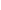 Каждый пункт, подпункт и перечисление записывают с абзацного отступа.В тексте документа не допускается:- применять обороты разговорной речи, техницизмы, профессионализмы;- применять для одного и того же понятия различные научно-технические термины, близкие по смыслу (синонимы), а также иностранные слова и термины при наличии равнозначных слов и терминов в русском языке;- применять произвольные словообразования;- применять сокращения слов, кроме установленных правилами русской орфографии, соответствующими государственными стандартами;- сокращать обозначения единиц физических величин, если они употребляются без цифр, за исключением единиц физических величин в головках и боковиках таблиц и в расшифровках буквенных обозначений, входящих в формулы и рисунки.В тексте документа, за исключением формул, таблиц и рисунков, не допускается:
- применять математический знак минус (-) перед отрицательными значениями величин (следует писать слово «минус»);- применять без числовых значений математические знаки, например > (больше), < (меньше), = (равно), (больше или равно), (меньше или равно), (не равно), а также знаки N (номер), % (процент).Правила оформления ссылокЦитаты, а также все заимствованные из печати данные (нормативы, цифры и др.), должны иметь библиографическую ссылку на первичный источник. Ссылка ставится непосредственно после того слова, числа, символа, предложения, по которому дается пояснение, в квадратных скобках. В квадратных скобках указывается порядковый номер источника в соответствии со списком использованных источников, например: Автором термина «зона ближайшего развития» является Лев Семенович Выготский [9].Если ссылку приводят на конкретный фрагмент текста документа, в квадратных скобках указывают порядковый номер источника и номер страницы, на которой помещен объект ссылки. Сведения разделяют запятой, например: Известно [4, с. 35], что для многих людей опорными и наиболее значимыми в плане восприятия и хранения информации являются визуальные образы.Приводимые в работе цитаты должны быть по возможности краткими. Если цитата полностью воспроизводит предложение цитируемого текста, она начинается с прописной буквы. Если цитата включена на правах части в предложение авторского текста, она пишется со строчной буквы. Если в цитату вошла только часть предложения цитируемого источника, то либо после кавычки ставится многоточие и цитата начинается с маленькой буквы, либо цитата начинается с большой буквы и заканчивается многоточием, например: Ф. Котлер подчеркивал, что современный маркетинг «...все в большей степени ориентируется на удовлетворение потребностей индивидуального потребителя» [26, с. 84].  Правила оформления иллюстрацийКоличество иллюстраций должно быть достаточным для пояснения излагаемого текста. Иллюстрации могут быть расположены как по тексту документа (возможно ближе к соответствующим частям текста), так и в конце его (в приложениях).Независимо от содержания (схемы, графики, диаграммы, фотографии и пр.)  каждая иллюстрация  обозначается словом «Рисунок», с указанием номера и заголовка, например:  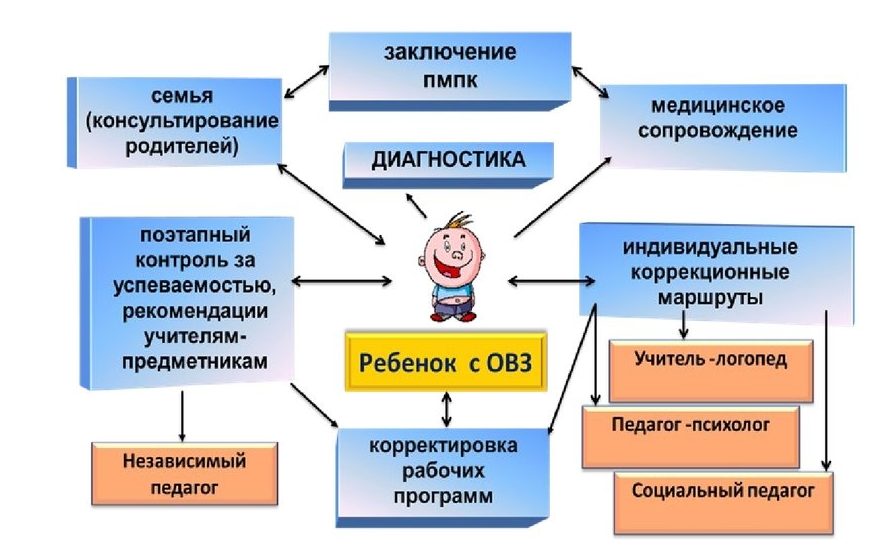 Рисунок 2.  Организационная модель комплексного психолого-педагогического сопровождения детей с ОВЗ в общеобразовательной школеПри цветном исполнении рисунков следует использовать принтер с возможностью цветной печати. При использовании в рисунках черно-белой печати следует применять черно-белую штриховку элементов рисунка. На все рисунки должны быть даны ссылки в тексте работы, например: «... в соответствии с рисунком 2 …» или «… модель сопровождения (рисунок 2)». Рисунки следует располагать в работе непосредственно после текста, в котором они упоминаются впервые (при наличии достаточного пространства для помещения рисунка со всеми поясняющими данными), или на следующей странице. Если рисунок достаточно велик, его можно размещать на отдельном листе, при этом допускается поворот рисунка на 90° против часовой стрелки относительно страницы (альбомная ориентация). Рисунки, размеры которых больше формата А4, учитывают как одну страницу и помещают в приложении. Рисунки, за исключением рисунков в приложениях, следует нумеровать арабскими цифрами сквозной нумерацией по всей работе. Если на рисунке отражены количественные показатели, то после заголовка рисунка через запятую указывается единица измерения, например:  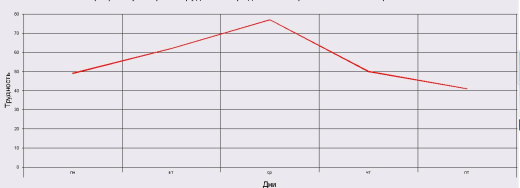 Рисунок 4.  График суммарной трудности предметов в проекте основного расписанияЕсли рисунок взят из первичного источника без авторской переработки, следует сделать ссылку на источник, например:  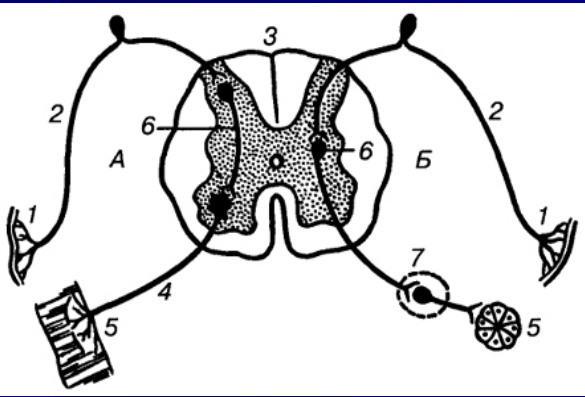 Рисунок 3.  Рефлекторная дуга[6, с. 14]При необходимости между рисунком и его заголовком помещаются поясняющие данные (подрисуночный текст).Рисунки каждого приложения обозначают отдельной нумерацией арабскими цифрами с добавлением перед цифрой обозначения приложения (например, рисунок 1.2).Правила оформления таблицВ письменной работе фактический материал в обобщенном и систематизированном виде может быть представлен в виде таблицы для наглядности и удобства сравнения показателей. На все таблицы должны быть ссылки в работе. При ссылке следует писать слово «таблица» с указанием ее номера, например: «…в таблице 2 представлены …» или «… характеризуется показателями (таблица 2)».  Таблицу следует располагать в работе непосредственно после текста, в котором она упоминается впервые, или на следующей странице.  Таблицы, за исключением таблиц в приложениях, следует нумеровать арабскими цифрами сквозной нумерацией по всей работе. Каждая таблица должна иметь заголовок, который должен отражать ее содержание, быть точным, кратким.Заголовок таблицы следует помещать над таблицей слева, без абзацного отступа в одну строку с ее номером через тире, например:  Таблица 1 – Результаты диагностики УУД у младших школьников (%)Если таблица взята из внешнего источника без переработки, следует сделать ссылку на источник, например:  Таблица 2 – Структура и основные компоненты педагогического мастерства [12,с.34]Заголовки граф и строк таблицы следует писать с прописной буквы в единственном числе, а подзаголовки граф – со строчной буквы, если они составляют одно предложение с заголовком, или с прописной буквы, если они имеют самостоятельное значение. В конце заголовков и подзаголовков таблиц точки не ставят. Заголовки граф записывают параллельно строкам таблицы. При необходимости допускается перпендикулярное расположение заголовков граф.  Допускается применять размер шрифта в таблице меньший, чем в тексте работы, но не менее 10 pt. Таблицы каждого приложения нумеруют отдельной нумерацией арабскими цифрами. При этом перед цифрой, обозначающей номер таблицы в приложении, ставится буква соответствующего приложения, например:  Таблица 1.4 – Динамика показателей за 2015–2016 гг.  Если в документе одна таблица, то она должна быть обозначена «Таблица 1». Если в приложении к документу одна таблица, то она должна быть обозначена «Таблица 1.1» (если она приведена в приложении 1).Правила оформления списка использованных источниковСписок должен содержать сведения об источниках, которые использованы при написании работы. На все приведенные источники должны быть ссылки в тексте работы.В списке использованных источников применяется сквозная нумерация арабскими цифрами. Все объекты печатаются единым списком, группы объектов не выделяются. Объекты описания списка должны быть обозначены терминами в квадратных скобках:- [Видеозапись]; - [Мультимедиа]; - [Текст]; - [Электронный ресурс]. При занесении источников в список следует придерживаться установленных правил их библиографического описания.Примеры оформления нормативно-правовых актовАрбитражный процессуальный кодекс Российской Федерации от 24.07.2002 N 95-ФЗ (ред. от 02.12.2019) // КонсультантПлюс: справочно-правовая система [Офиц. сайт]. URL: http://www.consultant.ru/ (дата обращения: 21.11.2020). Кодекс административного судопроизводства Российской Федерации от 08.03.2015 N 21-ФЗ (ред. от 02.12.2019) // // КонсультантПлюс: справочно-правовая система [Офиц. сайт]. URL: http://www.consultant.ru/ (дата обращения: 24.11.2020).Налоговый кодекс Российской Федерации (часть первая) от 31.07.1998 N 146-ФЗ (ред. от 29.09.2019, с изм. от 31.10.2019) (с изм. и доп., вступ. в силу с 29.10.2020) // КонсультантПлюс: справочно-правовая система [Офиц. сайт]. URL: http://www.consultant.ru/ (дата обращения: 24.11.2020).Постановление Правительства РФ от 17.08.2007 № 522 (ред. от 17.11.2011) «Об утверждении Правил определения степени тяжести вреда, причиненного здоровью человека» // Собрание законодательства Российской Федерации от 27 августа 2007 г. № 35 ст. 4308.Письмо Минфина от 13.08.2015 г. № 03-07-11/46755 // КонсультантПлюс: справочно-правовая система [Офиц. сайт]. URL: http://www.consultant.ru/ (дата обращения: 11.11.2020).Книги, статьи, материалы конференций и семинаровКорнелиус, X. Выиграть может каждый : Как разрешать конфликты / X. Корнелиус, 3. Фэйр ; пер. П. Е. Патрушева. – М. : Стрингер, 1992. – 116 с.Корягина, Н. А.  Психология общения : учебник и практикум для вузов / Н. А. Корягина, Н. В. Антонова, С. В. Овсянникова. — Москва : Издательство Юрайт, 2020. — 440 с. — (Высшее образование). — ISBN 978-5-534-03322-9. — Текст : электронный // ЭБС Юрайт [сайт]. — URL: https://urait.ru/bcode/450305Голуб, И. Б.  Русский язык и практическая стилистика. Справочник : учебно-справочное пособие для среднего профессионального образования / И. Б. Голуб. — 3-е изд. — Москва : Издательство Юрайт, 2020. — 355 с. — (Профессиональное образование). — ISBN 978-5-534-10264-2. — Текст : электронный // ЭБС Юрайт [сайт]. — URL: https://urait.ru/bcode/456491Власов, В. А. Выселение раскулаченных крестьян Пензенского края / В. А. Власов, А. В. Тишкина // Известия Пензенского государственного педагогического университета им. В.Г. Белинского. Гуманитарные науки. – 2011. – № 23. – С. 338-344.Иностранная литератураAn Interview with Douglass C. North // The Newsletter of The Cliometric Society. - 2003. - Vol. 8. - N 3. - P. 23–28. Burkhead, J. The Budget and Democratic Government / Lyden F.J., Miller E.G. (Eds.) / Planning, Programming, Budgeting. Markham : Chicago, 1972. 218 p. Miller, D. Strategy Making and Structure: Analysis and Implications for Performance // Academy of Management Journal. - 2007. - Vol. 30. - N 1. - P. 45–51.  Интернет-ресурсыПенсионный фонд Российской Федерации. Официальный сайт. [Электронный ресурс] — URL: http://www.pfrf.ru Пашков, С. В. Духовно-нравственное воспитание детей и молодежи в системе современного российского образования: монография / С. В. Пашков; Министерство образования и науки Российской Федерации, Курский государственный университет. – Курск : КГУ, 2017. – 1 CD-ROM.eLIBRARY.RU: научная электронная библиотека: сайт. – Москва, 2000. – URL: https://elibrary.ru Гущин, А. А. Авторское право и интернет / А. А. Гущин  // Исторический-сайт.рф : История. Исторический сайт: [сайт], 2013. – URL:https://исторический-сайт.рф/Авторское-право-и-интернет-1.html   Федеральная служба государственной статистики // [Электронный ресурс] — URL: http://www.gks.ru/Правила оформления примечаний и сносокПри необходимости пояснить содержание текста, таблицы или иллюстрации в письменной работе следует помещать примечания. Их размещают непосредственно в конце страницы, таблицы, иллюстрации, к которым они относятся, и печатают с прописной буквы с абзацного отступа после слова «Примечание» или «Примечания». Если примечание одно, то после слова «Примечание» ставится тире и примечание печатается с прописной буквы. Одно примечание не нумеруют. Если их несколько, то после слова «Примечания» ставят двоеточие и каждое примечание печатают с прописной буквы с новой строки с абзацного отступа, нумеруя их по порядку арабскими цифрами. Если необходимо пояснить отдельные данные, приведенные в документе, то эти данные следует обозначать надстрочными знаками сноски.Сноски в тексте располагают с абзацного отступа в конце страницы, на которой они обозначены, и отделяют от текста короткой тонкой горизонтальной линией с левой стороны, а к данным, расположенным в таблице, в конце таблицы над линией, обозначающей окончание таблицы.Знак сноски ставят непосредственно после того слова, числа, символа, предложения, к которому дается пояснение, и перед текстом пояснения.Знак сноски выполняют арабскими цифрами со скобкой и помещают на уровне верхнего обреза шрифта. Нумерация сносок отдельная для каждой страницы.Правила оформления приложенийПриложения оформляются как продолжение письменной работы на последующих её листах.В тексте работы на все приложения должны быть даны ссылки. Приложения располагают в порядке ссылок на них в тексте документа.Приложения обозначают арабскими цифрами. После слова "Приложение" следует буква, обозначающая его последовательность. Если в документе одно приложение, оно обозначается "Приложение 1".Каждое приложение следует начинать с новой страницы с указанием наверху посередине страницы слова «Приложение» и его обозначения.Приложение может иметь заголовок, который записывают симметрично относительно текста с прописной буквы отдельной строкой. Приложения должны иметь общую с остальной частью документа сквозную нумерацию страниц.   Приложение 1Кафедра педагогики, психологии и социальной работы»ОТЧЕТо прохождении практической подготовкиК.М.06.11 (П)ЧАСТЬ __Вид практики: Производственная практикаТип практики:  Педагогическая практика (преподавательская)Выполнил(а):  __________________________________                   Фамилия И.О.Направление подготовки:  ________________________ _______________________________________________Направленность (профиль) программы_____________________________________________________________Форма обучения: ________________________________Руководитель практики от ОмГА:_______________________________________________Уч. степень, уч. звание, Фамилия И.О._____________________подписьМесто прохождения практики: (адрес, контактные телефоны):  __________________________________________________________________________________________________Руководитель принимающей организации:  ______________      ________________________________________________________ подпись                     (должность, Ф.И.О., контактный телефон)
                                                                                                                                                  м.п.Омск,  20__Приложение 2Договор о практической подготовке обучающихся, заключаемый между организацией, осуществляющей образовательную деятельность, и организацией, осуществляющей деятельность по профилю соответствующей образовательной программыг.Омск								"___"_____________20___г.     Частное учреждение образовательная организация высшего образования «Омская гуманитарная академия»,								именуемое  в дальнейшем "Организация", в лице  Ректора					,действующего на основании 		Устава							,с одной стороны, и _____________________________________________________,именуем_____ в   дальнейшем    "Профильная   организация",    в      лице______________________________________________, действующего на основании______________________________________________________, с другой стороны,именуемые по отдельности "Сторона",   а вместе   - "Стороны",   заключилинастоящий Договор о нижеследующем.1. Предмет Договора1.1. Предметом настоящего Договора является организация практической подготовки обучающихся (далее - практическая подготовка).1.2. Образовательная программа (программы), компоненты образовательной программы, при реализации которых организуется практическая подготовка, количество обучающихся, осваивающих соответствующие компоненты образовательной программы, сроки организации практической подготовки, согласуются Сторонами и являются неотъемлемой частью настоящего Договора (приложением 1).1.3. Реализация компонентов образовательной программы, согласованных Сторонами в приложении № 1 к настоящему Договору (далее - компоненты образовательной программы), осуществляется в помещениях Профильной организации, перечень которых согласуется Сторонами и является неотъемлемой частью настоящего Договора (приложение № 2).2. Права и обязанности Сторон2.1. Организация обязана:2.1.1 не позднее, чем за 10 рабочих дней до начала практической подготовки по каждому компоненту образовательной программы представить в Профильную организацию поименные списки обучающихся, осваивающих соответствующие компоненты образовательной программы посредством практической подготовки;2.1.2 назначить руководителя по практической подготовке от Организации, который:обеспечивает организацию образовательной деятельности в форме практической подготовки при реализации компонентов образовательной программы;организует участие обучающихся в выполнении определенных видов работ, связанных с будущей профессиональной деятельностью;оказывает методическую помощь обучающимся при выполнении определенных видов работ, связанных с будущей профессиональной деятельностью;несет ответственность совместно с ответственным работником Профильной организации за реализацию компонентов образовательной программы в форме практической подготовки, за жизнь и здоровье обучающихся и работников Организации, соблюдение ими правил противопожарной безопасности, правил охраны труда, техники безопасности и санитарно-эпидемиологических правил и гигиенических нормативов;2.1.3 при смене руководителя по практической подготовке в 2–х дневный срок сообщить об этом Профильной организации;2.1.4 установить виды учебной деятельности, практики и иные компоненты образовательной программы, осваиваемые обучающимися в форме практической подготовки, включая место, продолжительность и период их реализации;2.1.5 направить обучающихся в Профильную организацию для освоения компонентов образовательной программы в форме практической подготовки;2.1.6 _________________(иные обязанности Организации).2.2. Профильная организация обязана:2.2.1 создать условия для реализации компонентов образовательной программы в форме практической подготовки, предоставить оборудование и технические средства обучения в объеме, позволяющем выполнять определенные виды работ, связанные с будущей профессиональной деятельностью обучающихся;2.2.2 назначить ответственное лицо, соответствующее требованиям трудового законодательства Российской Федерации о допуске к педагогической деятельности, из числа работников Профильной организации, которое обеспечивает организацию реализации компонентов образовательной программы в форме практической подготовки со стороны Профильной организации;2.2.3 при смене лица, указанного в пункте  2.2.2, в 2-х дневный срок сообщить об этом Организации;2.2.4 обеспечить безопасные условия реализации компонентов образовательной программы в форме практической подготовки, выполнение правил противопожарной безопасности, правил охраны труда, техники безопасности и санитарно-эпидемиологических правил и гигиенических нормативов;2.2.5 проводить оценку условий труда на рабочих местах, используемых при реализации компонентов образовательной программы в форме практической подготовки, и сообщать руководителю Организации об условиях труда и требованиях охраны труда на рабочем месте;2.2.6 ознакомить обучающихся с правилами внутреннего трудового распорядка Профильной организации, _____________________________________________________________________________________________________________;(указываются иные локальные нормативные акты Профильной организации)2.2.7 провести инструктаж обучающихся по охране труда и технике безопасности и осуществлять надзор за соблюдением обучающимися правил техники безопасности;2.2.8 предоставить обучающимся и руководителю по практической подготовке от Организации возможность пользоваться помещениями Профильной организации, согласованными Сторонами (приложение № 2 к настоящему Договору), а также находящимися в них оборудованием и техническими средствами обучения;2.2.9 обо всех случаях нарушения обучающимися правил внутреннего трудового распорядка, охраны труда и техники безопасности сообщить руководителю по практической подготовке от Организации;2.2.10 _____________(иные обязанности Профильной организации).2.3. Организация имеет право:2.3.1 осуществлять контроль соответствия условий реализации компонентов образовательной программы в форме практической подготовки требованиям настоящего Договора;2.3.2 запрашивать информацию об организации практической подготовки, в том числе о качестве и объеме выполненных обучающимися работ, связанных с будущей профессиональной деятельностью;2.3.3 __________________(иные права Организации).2.4. Профильная организация имеет право:2.4.1 требовать от обучающихся соблюдения правил внутреннего трудового распорядка, охраны труда и техники безопасности, режима конфиденциальности, принятого в Профильной организации, предпринимать необходимые действия, направленные на предотвращение ситуации, способствующей разглашению конфиденциальной информации;2.4.2 в случае установления факта нарушения обучающимися своих обязанностей в период организации практической подготовки, режима конфиденциальности приостановить реализацию компонентов образовательной программы в форме практической подготовки в отношении конкретного обучающегося;2.4.3 ___________(иные права Профильной организации).3. Срок действия договора3.1. Настоящий Договор вступает в силу после его подписания и действует до полного исполнения Сторонами обязательств.4. Заключительные положения4.1. Все споры, возникающие между Сторонами по настоящему Договору, разрешаются Сторонами в порядке, установленном законодательством Российской Федерации.4.2. Изменение настоящего Договора осуществляется по соглашению Сторон в письменной форме в виде дополнительных соглашений к настоящему Договору, которые являются его неотъемлемой частью.4.3. Настоящий Договор составлен в двух экземплярах, по одному для каждой из Сторон. Все экземпляры имеют одинаковую юридическую силу.Адреса, реквизиты и подписи СторонПриложение 3.1Кафедра педагогики, психологии и социальной работы»Задание на практическую подготовкуИванов Иван ИвановичФамилия, Имя, Отчество студента (-ки)Бакалавриат по направлению подготовки 44.03.05 Педагогическое образование (с двумя профилями подготовки) Направленность (профиль) программы: «Дошкольное образование» и «Начальное образование»Вид практики: Производственная практикаТип практики:  (педагогическая) практика (преподавательская)Индивидуальные задания на 1 часть практики:. Проанализировать основную  образовательную  программу  начального общего образования школы, результаты анализа внести в таблицу. Результат: анализ основной образовательной программы начального общего образования Составить психолого-педагогический паспорт класса.Результат: психолого-педагогический паспорт классаСоставить технологические карты уроков  математики, русского языка, литературного чтения,  окружающего мира, технологии (или ИЗО –  по выбору студента),  провести уроки, сделать самоанализ проведенных уроков. Результат: технологическая карта и самоанализ уроков пяти уроков по разным предметам начальной школыПодготовить и провести родительское собрание Результат: протокол родительского собранияСделать самоанализ результативности практики в свободной форме.Результат: самоанализ результативности практики в свободной формеДата выдачи задания:     __.__.20__ г.Руководитель (ФИО) :  __________    Задание принял(а) к исполнению (ФИО):  ___________Приложение 3.2Кафедра педагогики, психологии и социальной работы»Задание на практическую подготовкуИванов Иван ИвановичФамилия, Имя, Отчество студента (-ки)Бакалавриат по направлению подготовки 44.03.05 Педагогическое образование (с двумя профилями подготовки) Направленность (профиль) программы: «Дошкольное образование» и «Начальное образование»Вид практики: Производственная практикаТип практики:  (педагогическая) практика (преподавательская)Индивидуальные задания на 2 часть практики:Представить календарный план работы воспитателя .на период прохождения практики (4 недели)  (по форме, принятой в образовательной организации)Результат: календарный план работы воспитателя на период прохождения практики (4 недели)Разработка конспектов занятий с детьми  и организация непосредственной образовательной деятельностиРезультат: 4 конспекта занятий, самоанализ проведенных занятий (по схеме, представленной в приложении)Организация игровой деятельности дошкольниковРезультат: план-конспект сюжетно-ролевой игры и игры-драматизации; самоанализ проведенных игр.Сделать самоанализ результативности практики в свободной форме.Результат: самоанализ результативности практики в свободной формеДата выдачи задания:     __.__.20__ г.Руководитель (ФИО) :  __________    Задание принял(а) к исполнению (ФИО):  ___________Приложение  4.1Частное  учреждение образовательная организация высшего образования «Омская гуманитарная академия»СОВМЕСТНЫЙ  РАБОЧИЙ ГРАФИК (ПЛАН) ПРАКТИЧЕСКОЙ ПОДГОТОВКИЧАСТЬ 1__________________________________________________________________ (Ф.И.О. обучающегося) Бакалавриат по направлению подготовки 44.03.05 Педагогическое образование (с двумя профилями подготовки) Направленность (профиль) программы: «Дошкольное образование» и «Начальное образование»Вид практики: Производственная практикаТип практики:  (педагогическая) практика (преподавательская)Руководитель практики от ОмГА _________________________________________                                                          (Уч. степень, уч. звание, Фамилия И.О.) Наименование профильной организации _________________________________________________________________________________________________________Руководитель практики от профильной организации_________________________(должность Ф.И.О.) Заведующий кафедрой:		___________________ / ___________________Руководитель практики от ЧУОО ВО «ОмГА»		___________________ / ____________________Руководитель практики профильной организации_____________ / ____________м.п.Приложение  4.2Частное  учреждение образовательная организация высшего образования «Омская гуманитарная академия»СОВМЕСТНЫЙ  РАБОЧИЙ ГРАФИК (ПЛАН) ПРАКТИЧЕСКОЙ ПОДГОТОВКИ ЧАСТЬ 2_________________________________________________________________ (Ф.И.О. обучающегося) Бакалавриат по направлению подготовки 44.03.05 Педагогическое образование (с двумя профилями подготовки) Направленность (профиль) программы: «Дошкольное образование» и «Начальное образование»Вид практики: Производственная практикаТип практики:  (педагогическая) практика (преподавательская)Руководитель практики от ОмГА _________________________________________                                                          (Уч. степень, уч. звание, Фамилия И.О.) Наименование профильной организации _________________________________________________________________________________________________________Руководитель практики от профильной организации_________________________(должность Ф.И.О.) Заведующий кафедрой:		___________________ / ___________________Руководитель практики от ЧУОО ВО «ОмГА»		___________________ / ____________________Руководитель практики профильной организации_____________ / ____________м.п.Приложение 5.1ДНЕВНИК ПРАКТИЧЕСКОЙ ПОДГОТОВКИЧАСТЬ 1Подпись обучающегося ___________Подпись руководителя практики от принимающей организации _______________________Приложение 5.2ДНЕВНИК ПРАКТИЧЕСКОЙ ПОДГОТОВКИЧАСТЬ 2Подпись обучающегося ___________Подпись руководителя практики 
от принимающей организации _______________________Приложение 6ОТЗЫВ-ХАРАКТЕРИСТИКАСтудент (ка)____________________________________________________________курса, направления подготовки__________________________________ _________________________________________________ ЧУОО ВО «ОмГА»с «___» ____________________20___г.  по «___» ____________________20___г.проходил(а) практическую подготовку в_______________________________________________ ___________________________________________________________________(адрес, наименование организации)В период практической подготовки студент(ка) выполнял(а) следующие виды деятельности: ______________________________________________________________________________________________________________________________________________________________________________________________________________________________________________________________________________________________________________________________________________________________В ходе практической подготовки обнаружил(а) следующие компетенции:________________________________________________________________________________________________________________________________________________________________________________________________________________________________________________________________________________________________________________________________________________________________________________________________________________________________________________________________________________________________________________________________________________________________________________Замечания: ________________________________________________________________________________________________________________________________________________________________________________________________________________________________________________________________________________________
Рекомендуемая оценка _________________________________________________
Руководитель практической подготовки от принимающей организации________________________Подпись ____________________________________________________________________                                                                                                                                м.п.Приложение 7Образец заявления для прохождения практики   ЗАЯВЛЕНИЕ______________(дата)Прошу направить для прохождения для прохождения программы в форме практической подготовки при реализации производственной (педагогической) практики (преподавательской) К.М.06.11 П) (часть ___) в ____________________________________________________			(указать место практики: название предприятия, город, район, область)и назначить руководителем практики от ОмГА:__________________________________________________________________(Ф.И.О., должность преподавателя)Руководителем практики от профильной организации:__________________________________________________________________(Ф.И.О., должность руководителя практики)Обучающийся ____________________________				                         ___________Ф.И.О. (полностью) 									               (подпись)Руководитель практики от ОМГА				__________________________	                                                                                               ___________(Ф.И.О., должность преподавателя)							                 (подпись)Зав. кафедрой__________________________	                                                       ___________(Ф.И.О., должность)							                                                      (подпись)______________дата (за 14 дней до прохождения практики)*пояснения красным удалитьПриложение 8Схема анализа основной образовательной программы начального общего образованияПриложение 9Психолого–педагогический паспорт класса (пример)Общие сведения:Ф.И.О. классного руководителя: Иванова Мария ИвановнаКласс: 3 «Б»Всего в классе учащихся: 30Из них: девочек 12 , мальчиков18 Карта здоровья классаОсобенности учебной деятельности учащихсяВзаимоотношения учащихся в классном коллективеМанера, стиль общения ученика с окружающимиОписание психолого-педагогических особенностей классного коллектива: ………………………….Приложение 10Технологическая карта урокаПредмет: _________________Тема урока: _________________________________Тип урока: урок открытия нового знания/ комбинированный урок/ урок обобщения и систематизации и т.д.Прогнозируемые результатыличностные: …;….;…..;метапредметные:….;…..;предметные:…..;……;……;………..Дидактические средства: Оборудование: План самоанализа урока1.     Какой была цель урока? Задачи? 2.    Соответствовали  ли цель и поставленные задачи содержанию урока?3. Какие методы обучения Вы использовали?4. Какими приемами пользовались?5. Какие использовали формы организации познавательной деятельности?  6. Как был построен урок в соответствии с планом: -   разбор этапов урока, т.е. как используемые учебно-воспитательные элементы повлияли на ход урока (положительно, отрицательно), на получение конечного результата. 7. Соответствовали ли содержание, структура урока возможностям класса?8. Проанализируйте стиль  отношений учителя и учащихся8.  формирование универсальных учебных действий на уроке; -         определение разрыва между общей целью урока и  результатами урока; -         причины разрыва; -         выводы и самооценка. Приложение 11Примерная схема самоанализа  результативности практикиИТОГО:Педагогическая  практика оказалась для меня 																																													Для меня стало открытием																																				Моя самостоятельность проявилась в 																																		Самым интересным было 																																			Я научился(лась) 																																					Мне много предстоит работать над 																																		Я для себя понял(а) 																																																		Я бы предложил(а) 																						Заключение о результативности практики ____________________________________________________________________________________________________________________________________________________________________________________________________________________________________________________________________________________________________________________________________________________________Итоговая оценка:Руководитель практики от учреждения (организации)________________________(Ф.И.О., подпись)«     »_____________Приложение 11Карта анализа занятия по ФГОС ДОТема:_________________________________________________________________________Дата проведения:______________________Возрастная группа:____________________Количество детей:_____________________Ф.И.О. воспитателя:____________________________________________________________Начало занятия:_______________________  Окончание занятия:_______________________Деятельность педагога по подготовке  к занятиюУмение творчески использовать готовые конспекты занятий (вносить необходимые изменения в ход занятий, корректировать цели в соответствии с индивидуальными особенностями детей)Умение составить конспект занятия в соответствии с поставленными целями, определить его содержание и структуру, подобрать дидактические игрыПодготовка к занятиюПодбор демонстрационного и раздаточного материала. Рациональное размещение материала.Предварительная работа с детьми (беседы, организация наблюдений, чтение художественной литературы)Выполнение санитарно-гигиенических требованийУдовлетворение двигательной активности (организация динамических пауз, физкультминуток)Контроль за правильностью осанки во время работы детей за столамиСмена поз детей в течение занятияРациональный выбор динамических поз детей во время занятия (сидя за столами, сидя полукругом на стульчиках, сидя на ковре, стоя и т.л.)Соответствие длительности занятия санитарно-гигиеническим нормамДеятельность педагога на занятииИспользование разнообразных форм организации детей на занятии (работа малыми подгруппами, в паре, индивидуальная и коллективная работа детей). Оправданность выбранных форм.Оправданность и рациональность выбора методов и приёмов работы с детьми (игровые приёмы, приёмы привлечения внимания детей, приёмы активизации мышления и др.Умение регулировать поведение детей в процессе занятия, сохранность интерес детей в течение всего занятияУмение корректировать ход занятия с учётом «обратной» связи (сократить время занятия в зависимости от степени утомления детей; сменить форму организации детей; вывести часть программного материала за рамки занятия; своевременно использовать динамическую паузу и т.д.)Индивидуальная работа с детьмиДеятельность детей на занятииОценка работы детей на занятии, качество оценкиСохранение интереса и внимания детей к деятельности на занятииАктивность и самостоятельность детей в решении поставленных задачУсвоение детьми программного содержанияУмение адекватно оценивать собственную работу на занятииПоложительное в ходе занятия:Выводы, рекомендации: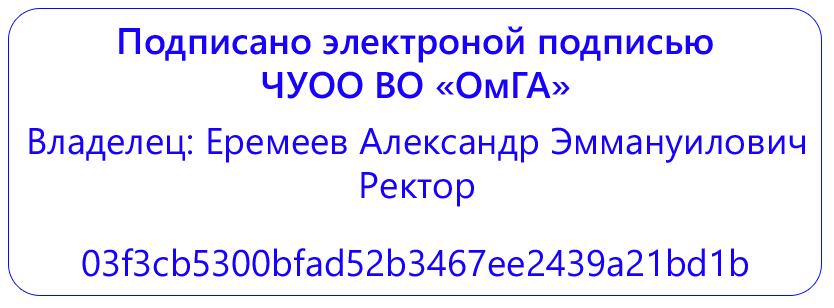 Частное учреждение образовательная организация высшего образования
«Омская гуманитарная академия»Кафедра «Педагогики, психологии и социальной работы»Введение (цели, задачи, описание места практики)Часть 1 (2)3 Общая характеристика организации, на базе которой проводится практика (….)61.1..1.2……..2. 2.12.2……И т.д. ......Заключение..Список использованной литературы..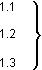 Нумерация пунктов первого раздела документа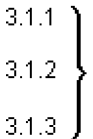 Нумерация пунктов первого подраздела третьего раздела документа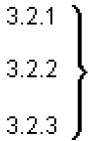 Нумерация пунктов второго подраздела третьего раздела документаУровеньКоммуникативные УУДРегулятивные УУДЛичностные УУДПознавательные УУДВысокий15201520Средний80607060Низкий5201520Педагогическая направленность личности Профессионально необходимые знанияПрофессионально необходимые способности, умения, навыкиПрикладные знания, умения, навыки, способностиСтабильный интерес к пед.деятельности, любовь к детямСпециальные знания (по преподаваемым дисциплинам)ОрганизаторскиеХудожественныеОтветственность за результаты своего трудаЗнания по психологии, педагогике, частным методикамКоммуникативныеТехническиеПозитивные мотивы деятельностиОбщественные (исторические, политические, экономические и др.)Дидактические СпортивныеКачества личности (позитивные)Наиболее актуальные сегодня знанияАктерские бытовыеЧастное учреждение образовательная организация высшего образования
«Омская гуманитарная академия»Профильная организация:Организация:__________________________________________(полное наименование)Адрес:_________________________________________________________________________Частное учреждение образовательная организация высшего образования «Омская гуманитарная академия»_____________________(полное наименование)Адрес:644105, г.Омск, ул. 4 Челюскинцев,2А__________________________________________Ректор                                      А.Э.Еремеев(наименование должности, фамилия, имя, отчество (при наличии)М.П. (при наличии)(наименование должности, фамилия, имя, отчество (при наличии)М.П. (при наличии)№Сроки проведенияПланируемые работыИнструктаж по технике безопасностиОписание образовательного учрежденияСоставление краткой характеристики составляющих рабочей  программы школыСоставление психолого-педагогического паспорта классаРазработка уроков  математики, русского языка, литературного чтения,  окружающего мира, технологии (или ИЗО –  по выбору студента),  проведение уроков, самоанализ проведенных уроков. Проведение родительского собранияПодготовка и сдача отчета по практике№Сроки проведенияПланируемые работы1. Инструктаж по технике безопасности2.Составление  календарного плана работы воспитателя .на период прохождения практики3.Разработка конспектов занятий с детьми  и организация непосредственной образовательной деятельности4.Разработка плана-конспекта подготовки и проведения сюжетно-ролевой игры протяженностью в несколько дней. Проведение игры с дошкольниками. 8.Подготовка и сдача отчета по практике№ДатаВид деятельностиПодпись руководителя практики профильной организациио выполнении123456№ДатаВид деятельностиПодпись руководителя практики профильной организациио выполнении123456Показатели для анализаКраткая характеристика показателей1.    Наличие структурных элементов:1.    Наличие структурных элементов:целевой разделДа/нетСтруктурные компоненты раздела:-…-…..содержательный разделДа/нетСтруктурные компоненты раздела:-…-…..организационный разделДа/нетСтруктурные компоненты раздела:-…-…..2.    Соответствие содержания ОП федеральному компоненту  ФГОС НОО, виду, миссии, целям, особенностям ОУ:2.    Соответствие содержания ОП федеральному компоненту  ФГОС НОО, виду, миссии, целям, особенностям ОУ:наличие целей и задач образовательной деятельности ОУ и их конкретизация в соответствии с требованиями ГОС (ФГОС), видом и спецификой ОУЦели образовательной программы школы  – ……Задачи: …………..Цели образовательной программы школы  – ……Задачи: …………..наличие обоснования выбора учебных программ, программ факультативных и элективных курсов, программ дополнительного образования и их соответствие виду, миссии, целям, особенностям ОУВ школе в соответствии со статусом реализуются базовые предметы, а также факультативные и элективные курсы:……..Программы дополнительного образования  реализуются по таким направлениям;-……..-…..- …….В школе в соответствии со статусом реализуются базовые предметы, а также факультативные и элективные курсы:……..Программы дополнительного образования  реализуются по таким направлениям;-……..-…..- …….наличие описания планируемых результатов (возможно по ступеням образования) в соответствии с целями, особенностям ОУ и системы их оцениванияПланируемые результаты:…………Планируемые результаты:…………наличие обоснования реализуемых систем обучения, образовательных методов и технологий и т.д., особенностей организации образовательного процесса в соответствии с видом, миссией, целями и особенностями ОУВ начальной школе обучение ведется по программе:  «…….»При реализации программ  разного уровня педагогический коллектив школы на разных ступенях образования использует следующие педагогические технологии:…….В начальной школе обучение ведется по программе:  «…….»При реализации программ  разного уровня педагогический коллектив школы на разных ступенях образования использует следующие педагогические технологии:…….Структура и содержание рабочей  программы ( программы по предмету или программы внеурочной деятельности)  (одной по выбору студента)  Структура и содержание рабочей  программы ( программы по предмету или программы внеурочной деятельности)  (одной по выбору студента)  Структура и содержание рабочей  программы ( программы по предмету или программы внеурочной деятельности)  (одной по выбору студента)  Название программы: Название программы: Название программы: наличие в пояснительной записке цели и задач рабочей программы (для самостоятельно составленных программ, а также для программ факультативных курсов, внеурочной деятельности)наличие в пояснительной записке цели и задач рабочей программы (для самостоятельно составленных программ, а также для программ факультативных курсов, внеурочной деятельности)Есть/нетуказание в пояснительной записке на авторскую программу, которая используется в качестве рабочей или источников, на основе которых самостоятельно составлена рабочая программауказание в пояснительной записке на авторскую программу, которая используется в качестве рабочей или источников, на основе которых самостоятельно составлена рабочая программаЕсть/нетобоснование в пояснительной записке актуальности, педагогической целесообразности использования авторской программы или самостоятельно составленной рабочей программы в соответствии с видом, миссией, целями и особенностями ОУобоснование в пояснительной записке актуальности, педагогической целесообразности использования авторской программы или самостоятельно составленной рабочей программы в соответствии с видом, миссией, целями и особенностями ОУЕсть/нетосновное содержание рабочей программы содержит перечисление основных разделов, тем и дидактических элементов в рамках каждой темы (для самостоятельно составленных программ, а также для программ факультативных курсов, внеурочной деятельности)основное содержание рабочей программы содержит перечисление основных разделов, тем и дидактических элементов в рамках каждой темы (для самостоятельно составленных программ, а также для программ факультативных курсов, внеурочной деятельности)Есть/нетв основном содержании рабочей программы выделено  дополнительное (по сравнению с примерной или авторской программой) содержание (для программ по учебным предметам инвариантной части БУП)в основном содержании рабочей программы выделено  дополнительное (по сравнению с примерной или авторской программой) содержание (для программ по учебным предметам инвариантной части БУП)Есть/нетналичие в учебно-тематическом плане перечня разделов, темналичие в учебно-тематическом плане перечня разделов, темЕсть/нетналичие в учебно-тематическом плане количества часов по каждой теменаличие в учебно-тематическом плане количества часов по каждой темеЕсть/нетналичие в учебно-тематическом плане планируемых дат изучения разделов и темналичие в учебно-тематическом плане планируемых дат изучения разделов и темЕсть/нетналичие в учебно-тематическом плане характеристики основных видов учебной деятельности ученика (для программ в соответствии с ФГОС)наличие в учебно-тематическом плане характеристики основных видов учебной деятельности ученика (для программ в соответствии с ФГОС)Есть/нетналичие в требованиях уровню подготовки обучающихся (требованиях к планируемым результатам изучения программы)описания ожидаемых результатов наличие в требованиях уровню подготовки обучающихся (требованиях к планируемым результатам изучения программы)описания ожидаемых результатов Есть/нетперечень учебно-методического обеспечения содержит информацию о выходных данных примерных и авторских программ, авторского УМК и учебника, дополнительной литературы, а также данные об используемом учебном и лабораторном оборудованииперечень учебно-методического обеспечения содержит информацию о выходных данных примерных и авторских программ, авторского УМК и учебника, дополнительной литературы, а также данные об используемом учебном и лабораторном оборудованииЕсть/нетПоказателиКол-во детей (в %)Наличие врожденных или хронических заболеваний.20%Физические дефекты (плохое зрение, слабый слух, малый рост, полнота, и т.п. ).13%Дефекты речи (плохое произношение отдельных звуков, заикание, и т.п.).15%Дефекты зрения (дальнозоркость, близорукость, астигматизм, и т.п.).15%Подвержены частым простудным заболеваниям. 15%Общая оценка состояния здоровья: «здоров»23%Успеваемость учащегосявысокаясредняянизкаякритическаяУспеваемость учащегося25,8%21,5%30,1%21,5%Отношение к учениюположительноенейтральноеравнодушноеотрицательноеОтношение к учению38,7%12,9%25,8%21,5%Развитие речивнятная, хорошо развитаяскудный словарный запасНе выговари-вает отдельные звукизаикаетсяРазвитие речи51,6%34,4%12,9%4,3%Утомляемость во время учебных занятийнизкаясредняявысокаявысокаяУтомляемость во время учебных занятий47,3%43%8,6%8,6%Взаимоотношения с одноклассникамидружескиенейтральныеизбирательныеконфликтныеизбегают общенияВзаимоотношения с одноклассниками30,1%25,8%30,1%4,3%8,6%Доминантный стиль(уверен в себе, стремится навязать другим свое мнение, нелегко признает свою неправоту, легко перебивает других, но не дает перебить себя).25,8%Недоминантный стиль (застенчив, уступчив, легко признает себя неправым, нуждается в поощрении ).77,4%Экстраверт(постоянно направлен на общение, легко входит в контакт, любопытен, открыт, полон внимания к окружающим, часто зависим от мнения большинства).77,4%Интроверт(не склонен к контактам, замкнут, в разговоре немногословен, часто «погружен в себя», предпочитает слушать, а не говорить).25,8%Этап урокаВиды работы, формы, методы, приемыСодержание педагогического взаимодействияСодержание педагогического взаимодействияФормируемые УУДПланируемые результатыЭтап урокаВиды работы, формы, методы, приемыДеятельность учителяДеятельность учениковФормируемые УУДПланируемые результаты